Guía de la pel·lícula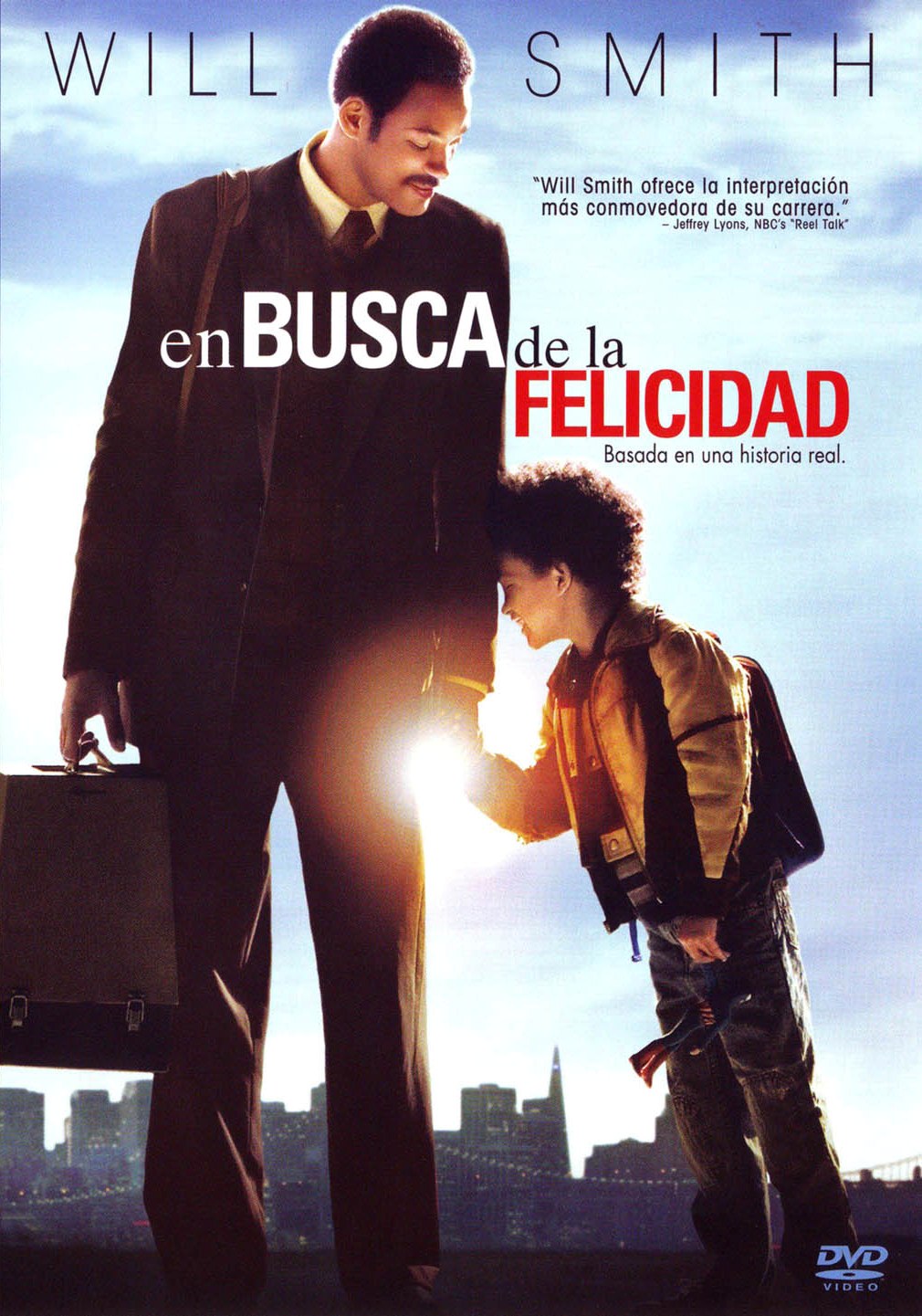 Si el cinema només és passar una bona estona ja no és un artParròquia santa Maria de CardedeuEn busca de la felicidad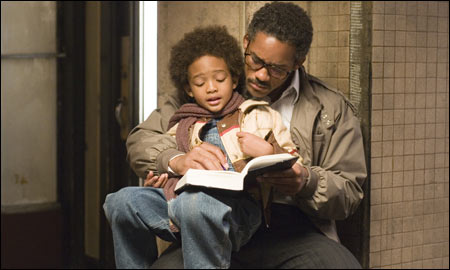 1.Ficha técnicaDirección: Gabriele Muccino.
País: USA.
Año: 2006.
Duración: 117 min.
Género: Drama.
Interpretación: Will Smith (Chris Gardner), Thandie Newton (Linda), Jaden Christopher Syre Smith (Christopher).
Guión: Steven Conrad.
Producción: Todd Black, Jason Blumenthal, Steve Tisch y James Lassiter.
2.SinopsisChris Gardner (Will Smith) es un vendedor brillante y con talento, pero su empleo no le permite cubrir sus necesidades más básicas. Tanto es así que acaban echándolo, junto a su hijo de cinco años (Jaden Smith), de su piso de San Francisco, y ambos no tienen ningún lugar al que ir. Cuando Gardner consigue hacer unas prácticas en una prestigiosa correduría de bolsa, los dos protagonistas tendrán que afrontar muchas adversidades parar hacer realidad su sueño de una vida mejor. (FILMAFFINITY)3.¿Por qué “En busca de la felicidad” es una película vocacional? Esta película de Gabriele Muccino basada en una historia real, nos ofrece algunos elementos para presentar a los jóvenes la vida como vocación, como búsqueda.La historia nos presenta una familia en una situación crítica. Chris y su mujer Linda invirtieron sus sueños y su dinero en un escáner revolucionario. Sin embargo para los médicos resulta un lujo por lo que conseguir vender al menos dos escáneres por mes se convierte en una lucha continua. El matrimonio con su hijo Christopher sólo parece llegar a fin de mes gracias al trabajo y al sacrificio de Linda que empieza a estar cansada de esta situación. Ella comienza a dudar de la capacidad de Chris para hacer cambiar las cosas.En medio de sus penurias como vendedor ambulante Chris se pregunta por qué él no puede ser feliz como todo el mundo. Decide entonces arriesgarlo todo en un cambio brusco de profesión que podría significar la solución o la ruina. A pesar de no tener estudios superiores, Gardner consigue ser admitido para hacer unas prácticas no remuneradas en una empresa de bolsa. Sin embargo su mujer, que no confía en él, terminará por abandonar el hogar.Desde entonces la vida de Chris se convertirá en una carrera de obstáculos. Tiene que seguir vendiendo los escáneres para garantizar el día a día, hacer las prácticas en condiciones desventajosas y cumplir con sus obligaciones como padre. Llegarán a vivir como indigentes, a sufrir humillaciones, a llorar de impotencia etc… pero el amor a su hijo le permitirá salir adelante.Efectivamente “En búsqueda de la felicidad” retrata el clásico sueño americano de un don nadie que con sólo 20$ termina por llegar a ser un millonario. Pero lo hace de tal manera que la propuesta es aceptable sin caer en sentimentalismos baratos. Es por ello una historia de superación y de lucha contra la adversidad de un hombre que tiene unos talentos ocultos que no había podido todavía explotar. Sus sueños llegan a ser realidad gracias a su perseverancia y tenacidad. En este sentido es significativa la escena de la cancha de baloncesto cuando Gardner le dice a su hijo que no deje a nadie decirle que no es capaz de hacer algo y que si tiene un sueño, debe protegerlo.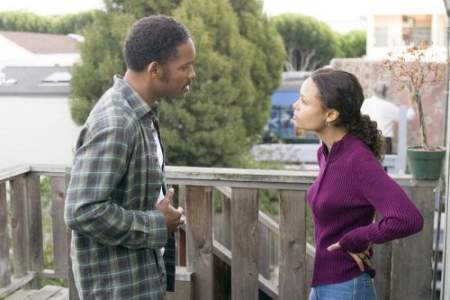 Es por todo ello por lo que encontramos algunos elementos vocacionales que nos van a servir para el debate. Por ejemplo, ¿qué es la felicidad según la película? Desde la perspectiva norteamericana diríamos que es el éxito profesional unido a un cierto nivel económico. Pero desde una antropología cristiana sabemos que no es así.Es interesante el hecho de que en la Declaración de independencia de Estados Unidos, Thomas Jefferson incluyó como una de sus sentencias más contundentes “el derecho del hombre a la vida, la libertad y a la búsqueda de la felicidad”. La reflexión que hace Chris en la película es sobre el hecho de la búsqueda. La felicidad tiene que buscarse, no nos viene dada, pero ¿dónde?  ¿No será en la respuesta afirmativa a la invitación de Dios a vivir en plenitud? ¿No será en el seguimiento de su Hijo Jesús?Es una película para trabajar sobre los sueños, la felicidad, el sacrificio y la superación de dificultades. Algunas frases sobre la felicidad:•    No permitas que tu felicidad dependa de algo que puedas perder, sino del Amado, el que permanece. “  (C.S.Lewis)•    La felicidad no es una estación de llegada, sino un modo de viajar. ” ( Tom Schreiter)•    La vida está llena de pequeñas alegrías, el arte consiste en identificarlas. ” (Gianni Carlevaro)•    Vivir para los demás no es sólo la ley del deber, es también la ley de la felicidad. ” (Auguste Comte)•    La verdadera felicidad se sustenta en la virtud. ” (Séneca)•    Para ser feliz hay que entenderse, conocerse y aceptarse. ” (Elena Gismero)•    El secreto de la felicidad no está en hacer siempre lo que se quiere, sino en querer siempre lo que se hace. ” (Tolstoi)•    “Hay seres humanos que reconocen los problemas como algo que es parte de la condición humana y no miden la felicidad por la ausencia de problemas; estos son los seres humanos más inteligentes que conocemos; también los más raros y difíciles de encontrar.” (Wayne W. Dyer)•    La felicidad es la realización, en los años maduros de la vida, de los ideales soñados en la juventud. (Eugeni D’Ors)•    No, ser amado no da la felicidad. Amar en cambio, sí es la felicidad (Herman Hesse)4.Materiales para trabajar la película4.1.Ver y analizar¿Cuál es la situación de la familia de Chris que se nos presenta en la película?¿Tiene Chris las capacidades necesarias para conseguir el trabajo que busca?¿Cuál es el sueño que busca en su vida?Cuando se entera que las prácticas no serán remuneradas a Chris le entran dudas. ¿Qué argumentos tiene para seguir adelante? ¿Cuáles en contra?¿Qué sacrificios hace Chris para alcanzar lo que busca?¿Por qué consigue hacer realidad su sueño?4.2.Nos interpela¿Cuáles son los sueños que buscas en la vida?¿Qué dificultades encentras para alcanzarlos?¿Qué haces para superar las dificultades?¿Qué idea de la felicidad se nos presenta en la película? ¿Estás de acuerdo con ella? ¿Qué es para ti la felicidad?Como cristiano, ¿qué experiencia de felicidad profunda has tenido?¿Crees que puedes ser feliz entregándote al Señor? ¿Cómo?4.3.OramosPOEMA: Oda a la alegría (Pablo Neruda)ORACIÓN (Juanjo Elezkano)Palabra de Dios: Filipenses 4, 4-7LA VIDA COMO VOCACIÓN (Grupo Herramientas Nueve)CREO (José E. Galarreta)